 Permission Release/Energy Education Certification
YVEDDI Weatherization Assistance Program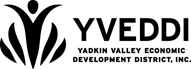 Job #:     Job #:     Job #:     Job #:     Job #:     Participant Name:Address:Home: Own       Rent  (Name of Landlord/Property Owner):       Own       Rent  (Name of Landlord/Property Owner):       Own       Rent  (Name of Landlord/Property Owner):       Own       Rent  (Name of Landlord/Property Owner):        Permission to Enter Premises/Property to Perform an Energy Audit  Permission to Enter Premises/Property to Perform an Energy Audit  Permission to Enter Premises/Property to Perform an Energy Audit  Permission to Enter Premises/Property to Perform an Energy Audit  Permission to Enter Premises/Property to Perform an Energy AuditAn Energy Audit is performed in order to determine what work needs to be done to your home/property to decrease energy usage.An Energy Audit is performed in order to determine what work needs to be done to your home/property to decrease energy usage.An Energy Audit is performed in order to determine what work needs to be done to your home/property to decrease energy usage.An Energy Audit is performed in order to determine what work needs to be done to your home/property to decrease energy usage.An Energy Audit is performed in order to determine what work needs to be done to your home/property to decrease energy usage. Permission to Perform Work (Contingent on Energy Audit Results) Permission to Perform Work (Contingent on Energy Audit Results) Permission to Perform Work (Contingent on Energy Audit Results) Permission to Perform Work (Contingent on Energy Audit Results) Permission to Perform Work (Contingent on Energy Audit Results)Weatherization Measures That May Be Performed:Weatherization Measures That May Be Performed:Weatherization Measures That May Be Performed:Weatherization Measures That May Be Performed:Weatherization Measures That May Be Performed: Safety evaluate/clean/tune (ECT) of heating systems and appliances
 Replace heating system
 Duct Sealing 
 General air sealing
 Weather Stripping doors
 Insulation of attic/ceiling 
 Insulation of sidewalls Safety evaluate/clean/tune (ECT) of heating systems and appliances
 Replace heating system
 Duct Sealing 
 General air sealing
 Weather Stripping doors
 Insulation of attic/ceiling 
 Insulation of sidewalls Insulation of floor/bellyboard
 Smart Thermostat
 Hot water tank insulation
 Hot water pipe insulation
 Lighting – LED light bulbs(s)
 Low flow showerhead
 Furnace filters
 ASHRAE fan and timer switch Insulation of floor/bellyboard
 Smart Thermostat
 Hot water tank insulation
 Hot water pipe insulation
 Lighting – LED light bulbs(s)
 Low flow showerhead
 Furnace filters
 ASHRAE fan and timer switch Insulation of floor/bellyboard
 Smart Thermostat
 Hot water tank insulation
 Hot water pipe insulation
 Lighting – LED light bulbs(s)
 Low flow showerhead
 Furnace filters
 ASHRAE fan and timer switchBasic Energy Certification:  Information Reviewed With Each Program ParticipantBasic Energy Certification:  Information Reviewed With Each Program ParticipantBasic Energy Certification:  Information Reviewed With Each Program ParticipantBasic Energy Certification:  Information Reviewed With Each Program ParticipantBasic Energy Certification:  Information Reviewed With Each Program Participant Home Energy Use Average Monthly Appliance Cost Heating and Cooling Tips Cooking Tips Refrigerator/Freezer Tips Home Energy Use Average Monthly Appliance Cost Heating and Cooling Tips Cooking Tips Refrigerator/Freezer Tips Home Energy Use Average Monthly Appliance Cost Heating and Cooling Tips Cooking Tips Refrigerator/Freezer Tips Lighting Tips Carbon Monoxide Smoke Alarms Lead-Based Paint Mold and Mildew Lighting Tips Carbon Monoxide Smoke Alarms Lead-Based Paint Mold and Mildew Consent to Replace Refrigerator Consent to Replace Refrigerator Consent to Replace Refrigerator Consent to Replace Refrigerator Consent to Replace RefrigeratorNote: In order to receive a new energy efficient refrigerator from the YVEDDI Weatherization Assistance Program; I understand that I must surrender my old refrigerator to Lowe’s Home Improvement at the time the new one is delivered.Note: In order to receive a new energy efficient refrigerator from the YVEDDI Weatherization Assistance Program; I understand that I must surrender my old refrigerator to Lowe’s Home Improvement at the time the new one is delivered.Note: In order to receive a new energy efficient refrigerator from the YVEDDI Weatherization Assistance Program; I understand that I must surrender my old refrigerator to Lowe’s Home Improvement at the time the new one is delivered.Note: In order to receive a new energy efficient refrigerator from the YVEDDI Weatherization Assistance Program; I understand that I must surrender my old refrigerator to Lowe’s Home Improvement at the time the new one is delivered.Note: In order to receive a new energy efficient refrigerator from the YVEDDI Weatherization Assistance Program; I understand that I must surrender my old refrigerator to Lowe’s Home Improvement at the time the new one is delivered.Participant:By signing below, you are granting your permission and do hereby authorize the YVEDDI Weatherization Assistance Program to perform the above items to the said dwelling as listed, with the understanding there shall be no charge to you for either labor or materials; and I do hereby release and pledge to hold blameless YVEDDI, its staff and volunteers, from any liability whatsoever in the performance of this authorization or eventually arising therefrom.  Any complaints arising from the repairs or the performance of the assisting agency, its staff and/or volunteers shall be reported to the N.C. Department of Environmental Quality in writing, which in accordance with rules and regulations will verify the complaint.  I further certify that I have given my permission to allow work on the property listed above in accordance with the provisions listed.Participant:By signing below, you are granting your permission and do hereby authorize the YVEDDI Weatherization Assistance Program to perform the above items to the said dwelling as listed, with the understanding there shall be no charge to you for either labor or materials; and I do hereby release and pledge to hold blameless YVEDDI, its staff and volunteers, from any liability whatsoever in the performance of this authorization or eventually arising therefrom.  Any complaints arising from the repairs or the performance of the assisting agency, its staff and/or volunteers shall be reported to the N.C. Department of Environmental Quality in writing, which in accordance with rules and regulations will verify the complaint.  I further certify that I have given my permission to allow work on the property listed above in accordance with the provisions listed.Participant:By signing below, you are granting your permission and do hereby authorize the YVEDDI Weatherization Assistance Program to perform the above items to the said dwelling as listed, with the understanding there shall be no charge to you for either labor or materials; and I do hereby release and pledge to hold blameless YVEDDI, its staff and volunteers, from any liability whatsoever in the performance of this authorization or eventually arising therefrom.  Any complaints arising from the repairs or the performance of the assisting agency, its staff and/or volunteers shall be reported to the N.C. Department of Environmental Quality in writing, which in accordance with rules and regulations will verify the complaint.  I further certify that I have given my permission to allow work on the property listed above in accordance with the provisions listed.Participant:By signing below, you are granting your permission and do hereby authorize the YVEDDI Weatherization Assistance Program to perform the above items to the said dwelling as listed, with the understanding there shall be no charge to you for either labor or materials; and I do hereby release and pledge to hold blameless YVEDDI, its staff and volunteers, from any liability whatsoever in the performance of this authorization or eventually arising therefrom.  Any complaints arising from the repairs or the performance of the assisting agency, its staff and/or volunteers shall be reported to the N.C. Department of Environmental Quality in writing, which in accordance with rules and regulations will verify the complaint.  I further certify that I have given my permission to allow work on the property listed above in accordance with the provisions listed.Participant:By signing below, you are granting your permission and do hereby authorize the YVEDDI Weatherization Assistance Program to perform the above items to the said dwelling as listed, with the understanding there shall be no charge to you for either labor or materials; and I do hereby release and pledge to hold blameless YVEDDI, its staff and volunteers, from any liability whatsoever in the performance of this authorization or eventually arising therefrom.  Any complaints arising from the repairs or the performance of the assisting agency, its staff and/or volunteers shall be reported to the N.C. Department of Environmental Quality in writing, which in accordance with rules and regulations will verify the complaint.  I further certify that I have given my permission to allow work on the property listed above in accordance with the provisions listed.Participant’s SignatureParticipant’s SignatureParticipant’s SignatureParticipant’s SignatureDateEmployee SignatureEmployee SignatureEmployee SignatureEmployee SignatureEmployee Signature